SECRETARIA MUNICIPAL DE EDUCAÇÃO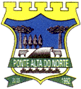 PONTE ALTA DO NORTE-SCCEI TIA ROSEPROFESSORA: LUCENIR DE LIMA HEDEMANNTURMA: PRÉ ITURNO: INTEGRAL               ATIVIDADES REMOTAS/ NÃO PRESENCIAIS: 06/07/2020 Á 09/07/2020SEGUNDA FEIRA: 06/07/2020.MINHA FAMÍLIAPÁGINA 36: LER O POEMA SOBRE A FAMÍLIA E DEPOIS COLORIR A FAMÍLIA;PÁGINA 37: NA FOLHA, DESENHAR UM DOS MOMENTOS MAIS FELIZES EM QUE PASSOU OU PASSA COM A FAMÍLIA;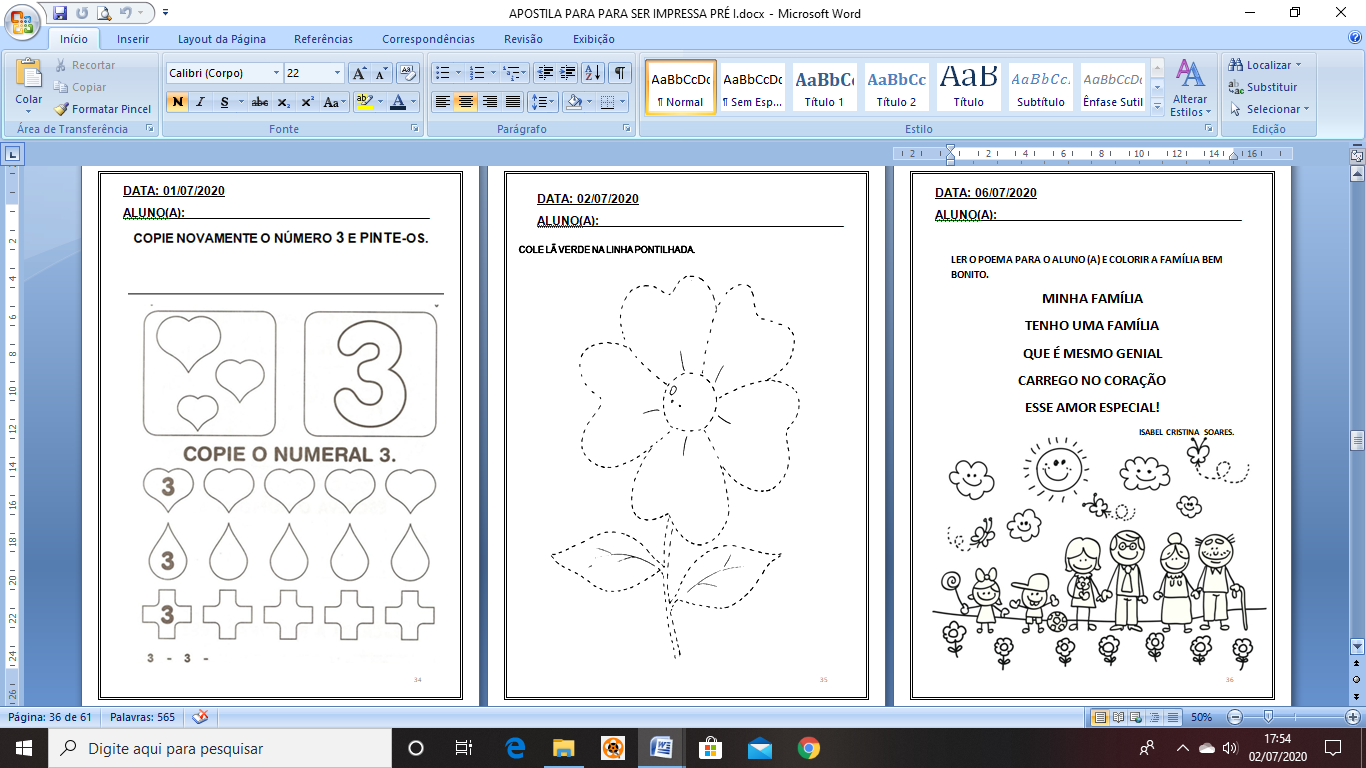 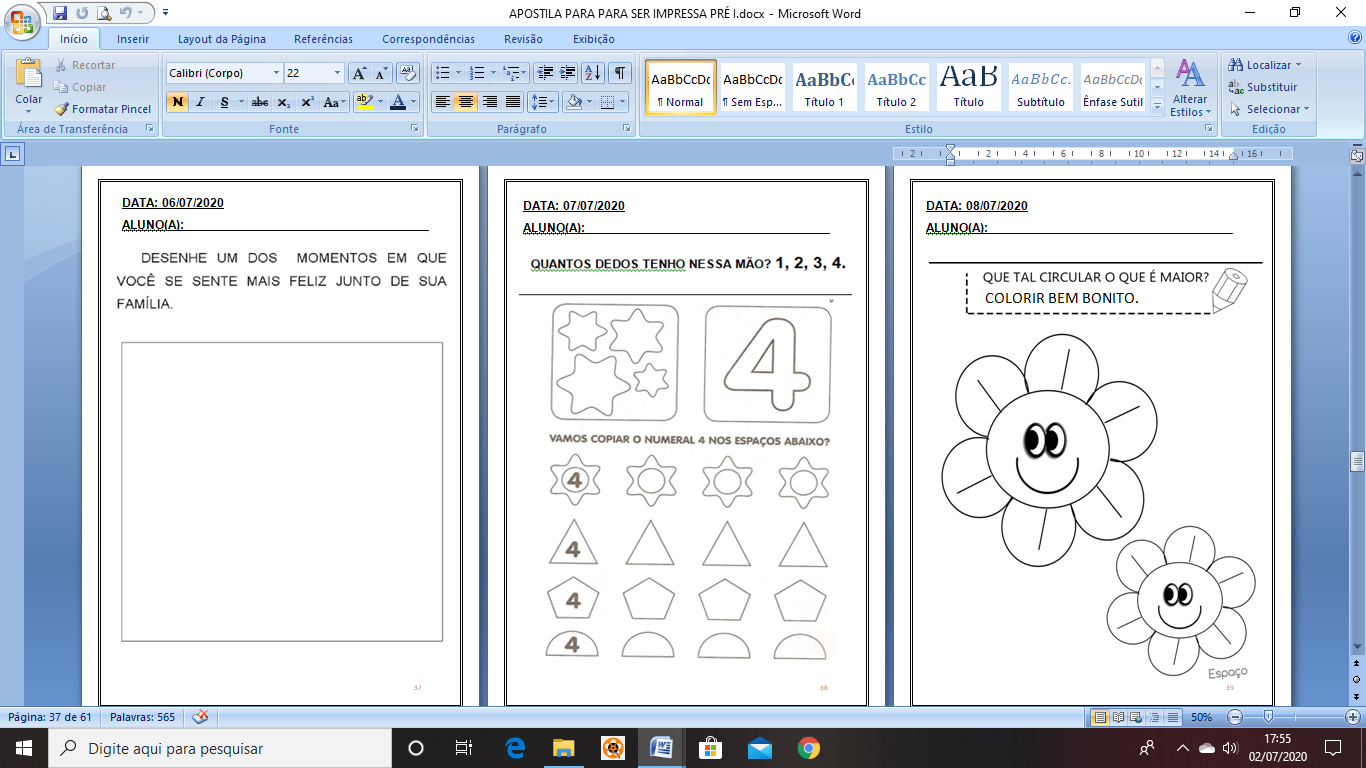 TERÇA – FEIRA: 07/07/2020 NÚMERO 4PÁGINA 38: CONHECENDO O NÚMERO 4 PINTAR AS ESTRELAS QUE CORRESPONDEM AO NUMERAL 4;TREINAR NA FOLHA O TRAÇADO DO NÚMERO 4;QUARTA-FEIRA: 08/07/2020MAIOR/MENOR, ALTO/BAIXO.PÁGINA 39: CONCEITOS DE MAIOR/MENOR ALTO/BAIXO.CIRCULAR A MAIOR FLOR E DEPOIS PINTAR BEM BONITO; PÁGINA 40: PINTAR DE VERDE ESCURO A ÁRVORE MAIS ALTA E A MAIS BAIXA DE VERDE CLARO; 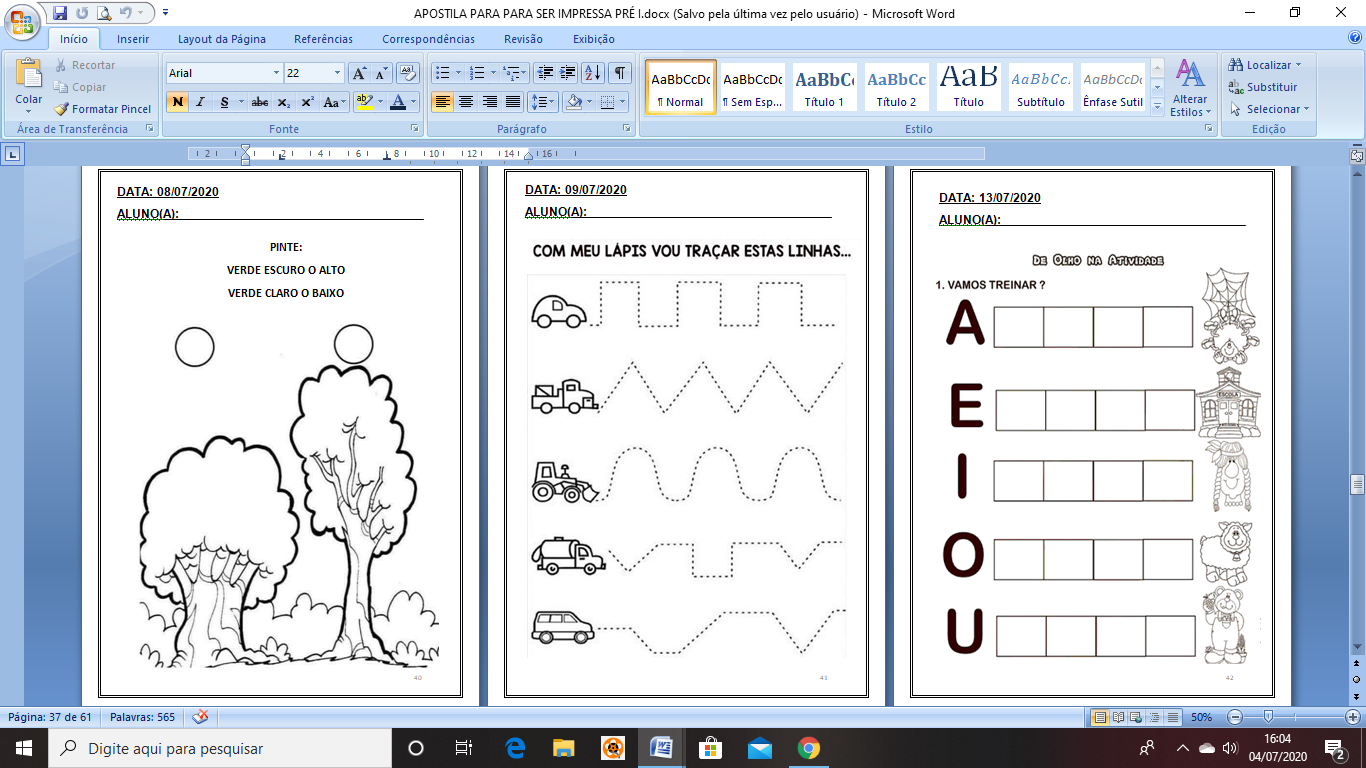 QUINTA – FEIRA 09/07/2020 COORDENAÇÃO MOTORA PÁGINA 41: TRAÇAR AS LINHAS DA FORMA EM QUE A ATIVIDADE PEDE, TRABALHANDO A COORDENAÇÃO;